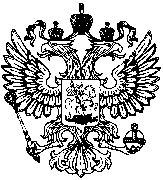 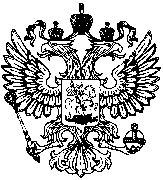 Предлагается разместить на официальном сайте возглавляемого Вами органа местного самоуправления в разделе «Приморская межрайонная прокуратура», а также в социальных сетях, информацию с разъяснениями законодательства:Постановлением Правительства Российской Федерации от 02.09.2022 № 1551 «О внесении изменения в постановление Правительства Российской Федерации от 10.03.2022 № 336» внесены изменения, которыми расширен перечень проводимых в 2022 году внеплановых проверок без согласования с органами прокуратуры в области производства и оборота этилового спирта, алкогольной и спиртосодержащей продукции.Это возможно при поступлении в контрольный или надзорный орган в области производства и оборота этилового спирта, алкогольной и спиртосодержащей продукции от дознавателя, органа дознания, следователя, руководителя следственного органа либо из органа, осуществляющего оперативно-розыскную деятельность, материалов о произведенном изъятии этилового спирта, алкогольной и спиртосодержащей продукции, оборудования для их производства, не являющихся вещественными доказательствами по уголовному делу. При этом, изъятие произведено в ходе оперативно-разыскных мероприятий либо при проведении проверки сообщения о преступлении.Внеплановые документарные проверки по этому основанию теперь будут проводиться без согласования с органами прокуратуры. Межрайонный прокурор                                                                      Т.А. МитянинаЕ.С. Бакина, тел. 63-39-65Главам муниципальных образований (по списку)На №  эл.подпись